Таймырское муниципальное бюджетное дошкольное образовательное учреждение «Дудинский детский сад общеразвивающего вида с приоритетным осуществлением деятельности по художественно-эстетическому направлению развития детей «Забава». Дудинка, ул. Островского д.3, тел/факс (39191) 5–05–10, e-mail: zabawa00@mail.ruМастер – класс на тему:«Букетики парят в воздухе»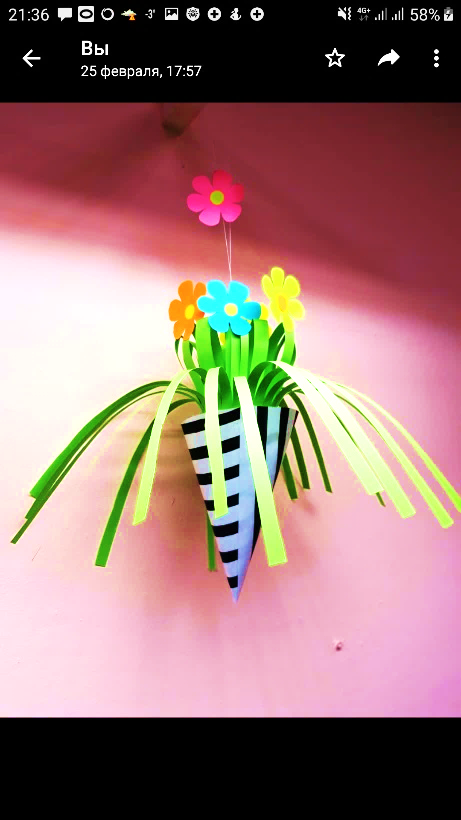 Воспитатель: Сухорукова Инна Ярославовна;г. Дудинка        март 2019 годаМатериалы:- белая и цветная тонированная бумага;- леска;- клей, ножницы;- двусторонний скотчПоследовательность выполнения работы:Лист зелёной тонированной бумаги (формат А4) сгибаем пополам.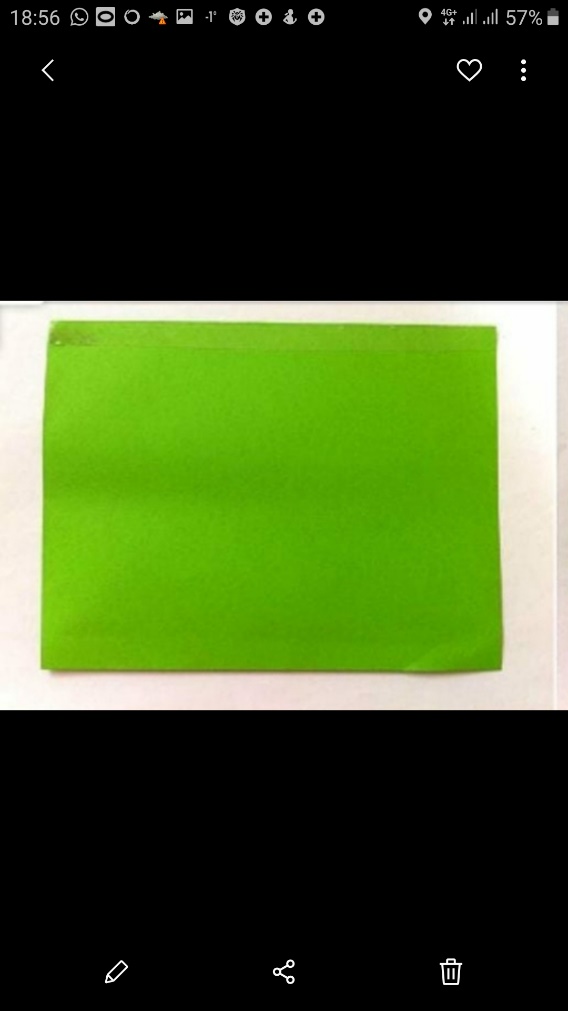 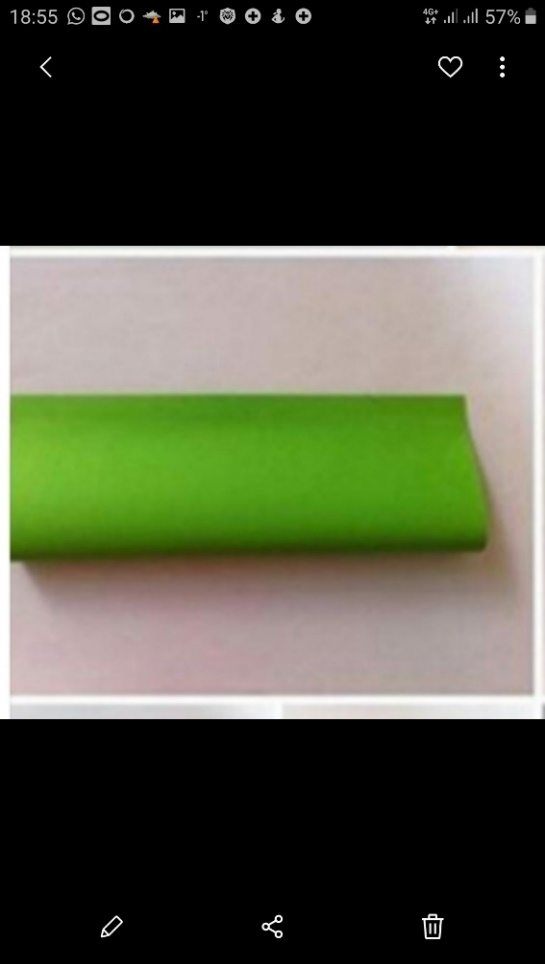 Делаем надрезы на расстоянии 1 см, не дорезая до края 4 см.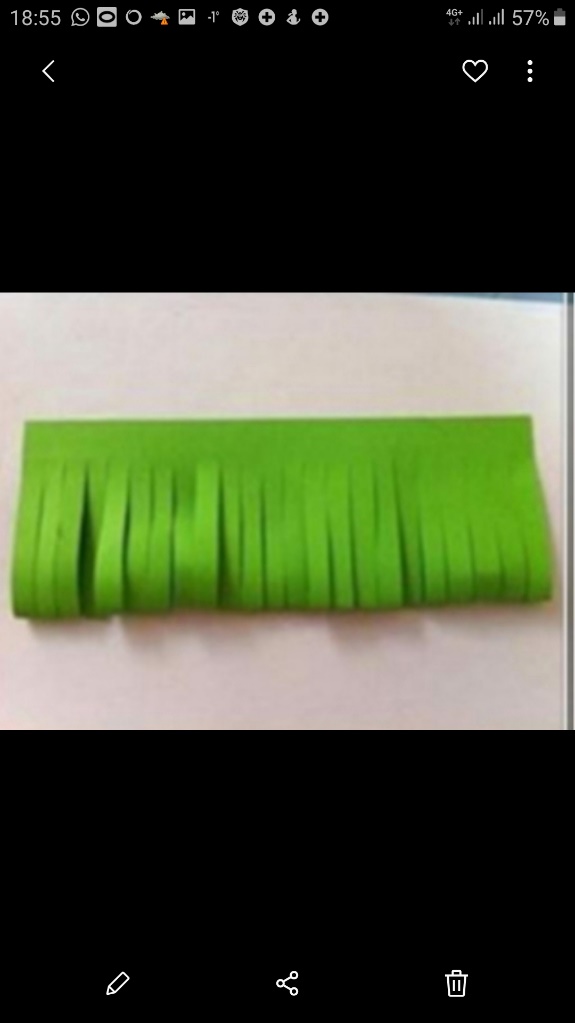 Скручиваем полосу в рулончик, чтобы получился букет. Край приклеиваем.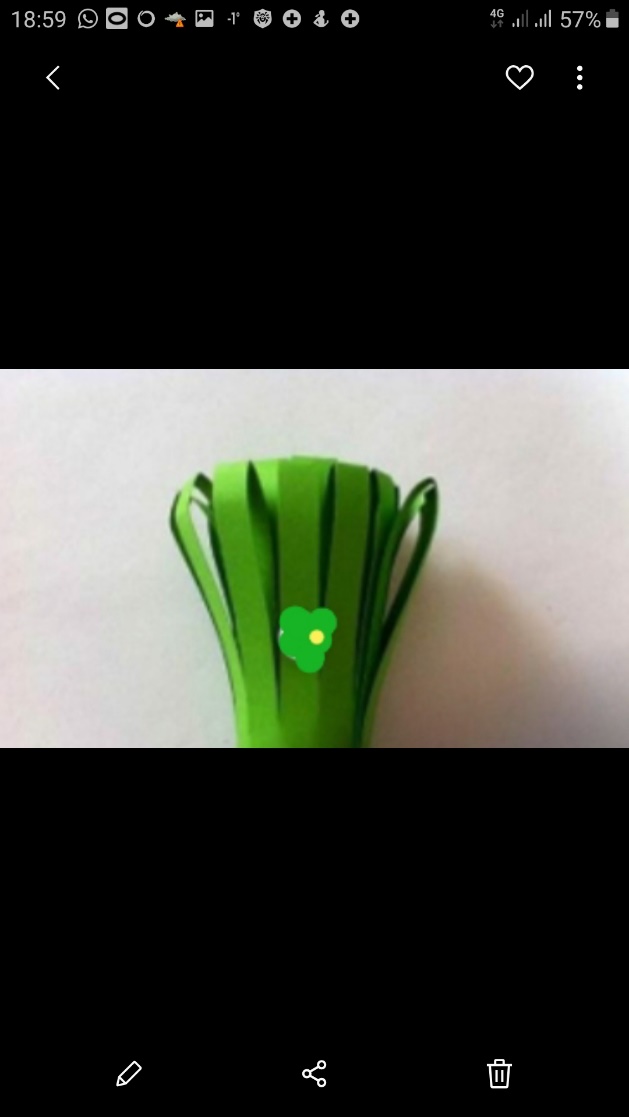 Из ярких цветов тонированной бумаги вырезать цветы исерединки.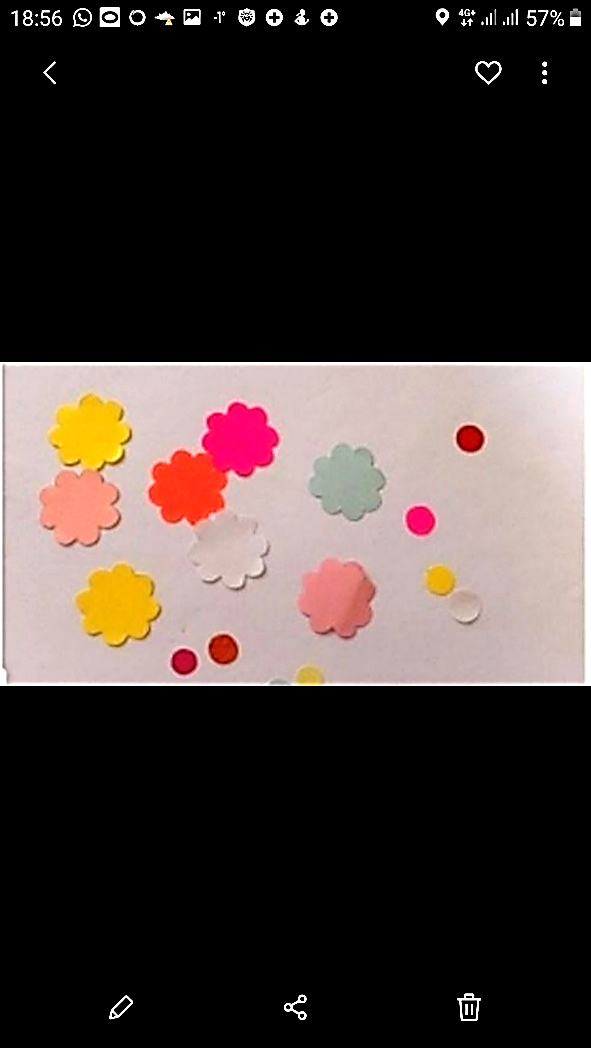 На  края и середины зелёных стеблей наклеить цветы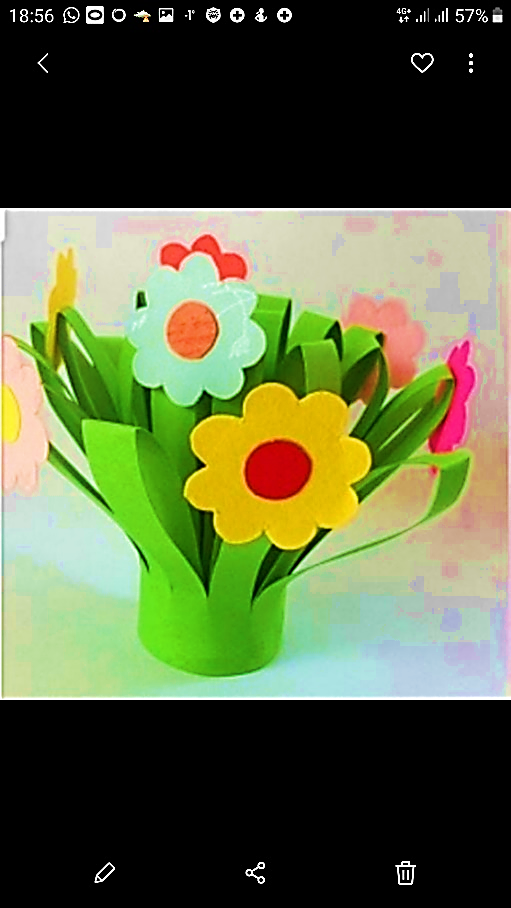 Из плотного листа белой бумаги (20х30) свернуть горшочек для цветов, конусовидной формы. Раскрасить геометрическими фигура, или линиями чёрного цвета. Основания букетов закрепить к внутренней части конусов при помощи двухстороннего скотча. 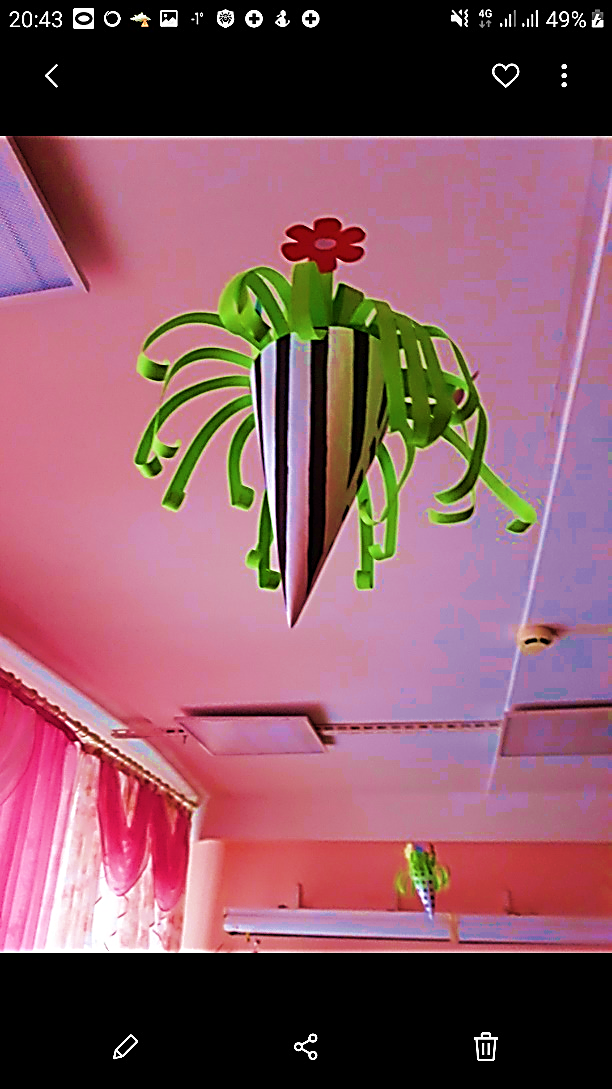 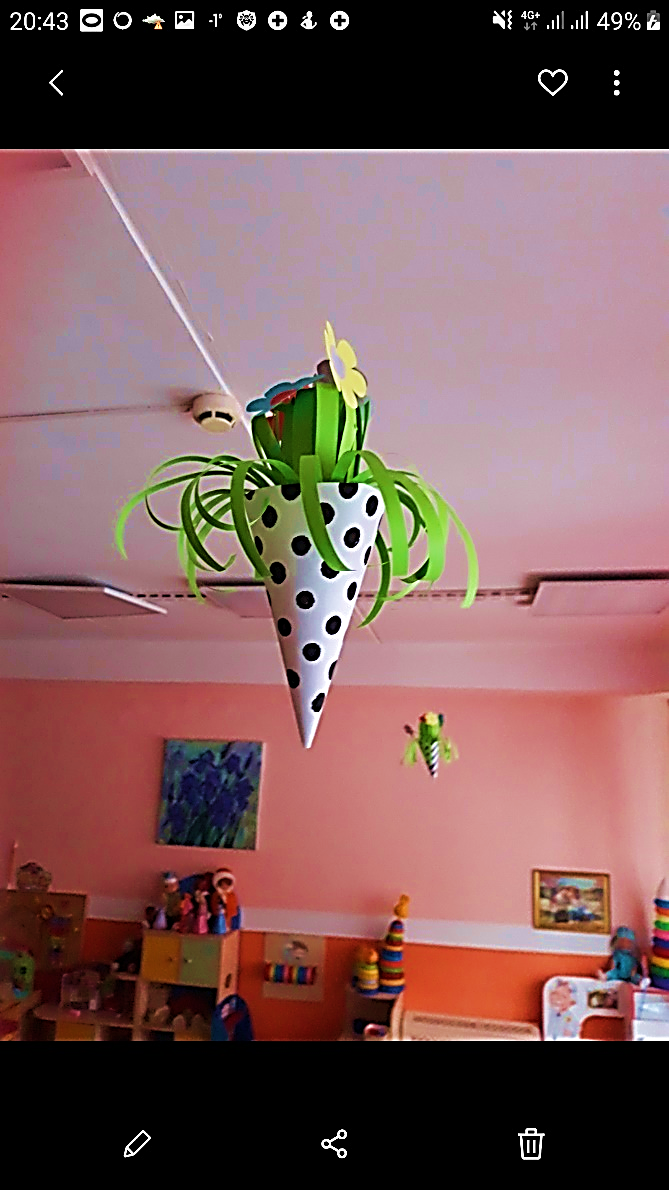 За 2 или 3 листка, петлёй зафиксировать леску необходимой длины. В середине лески (при помощи скотча) закрепить цветок.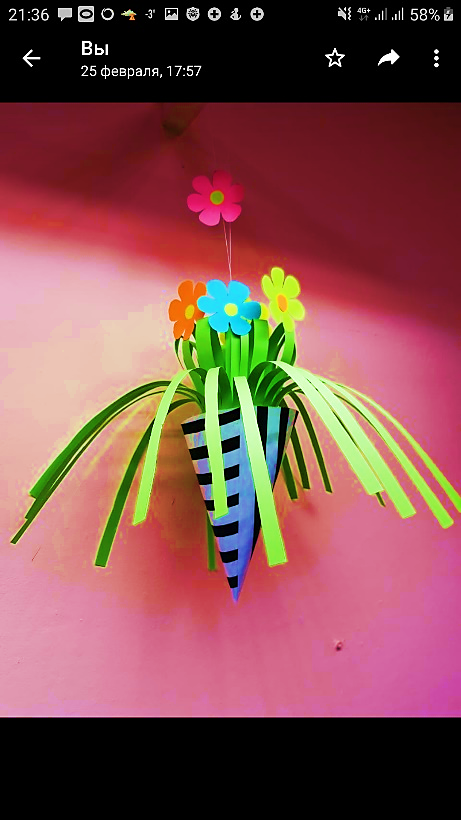 Данный мастер- класс может быть предложен по оформлению и дизайну детского сада при подготовке к празднованию 8 Марта и весенних утренников.Участники мастер-класса: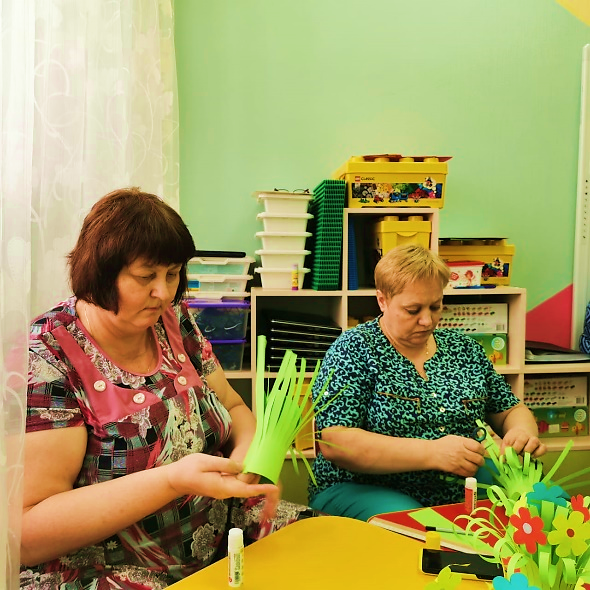 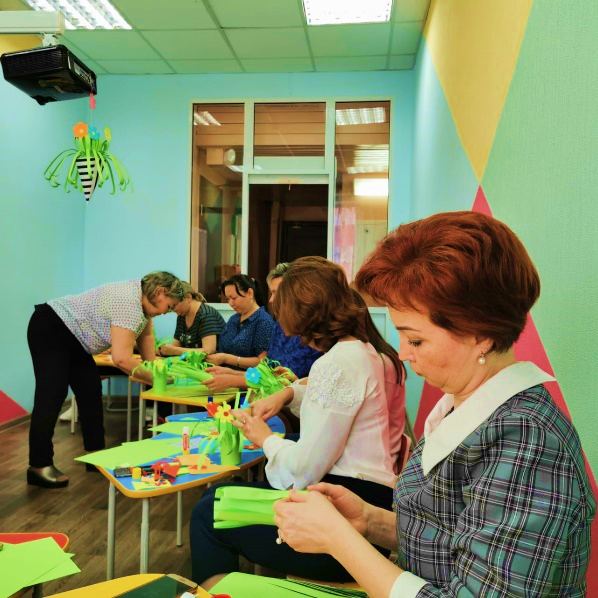 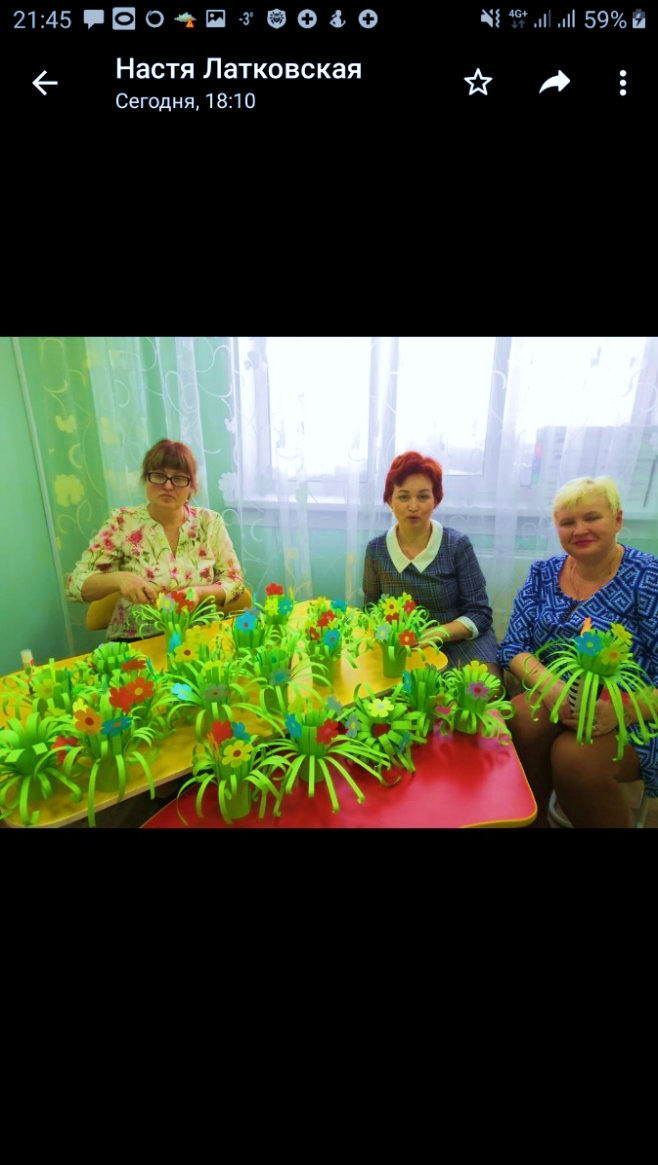 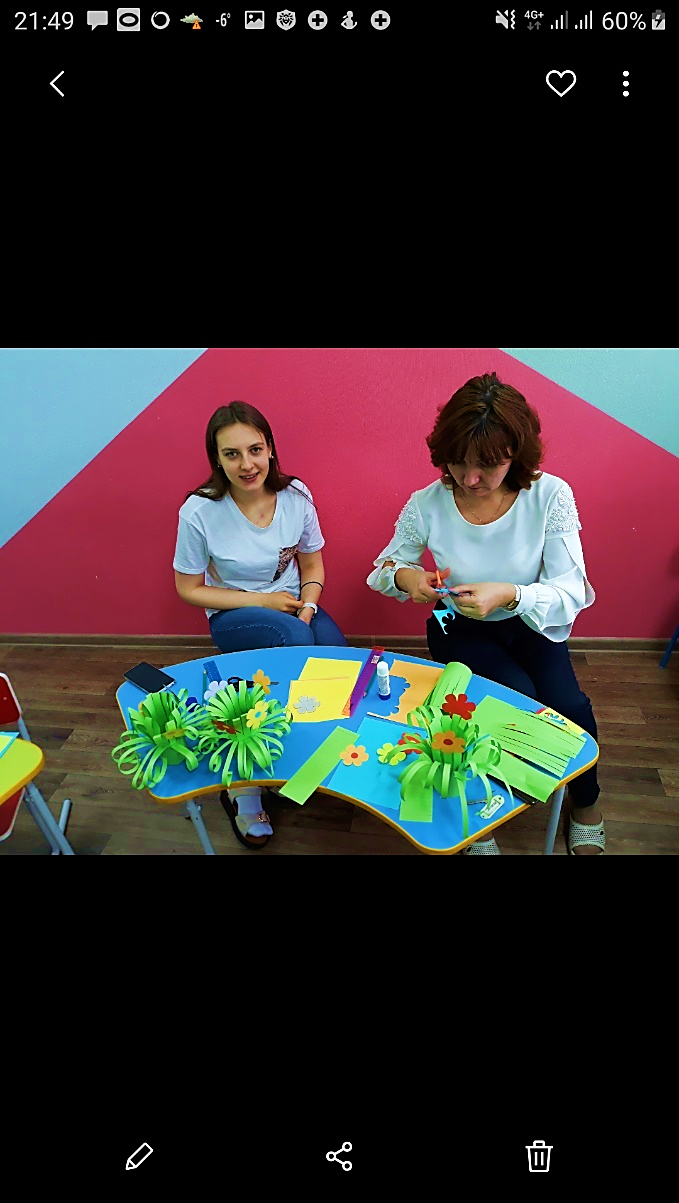 Результат нашего труда: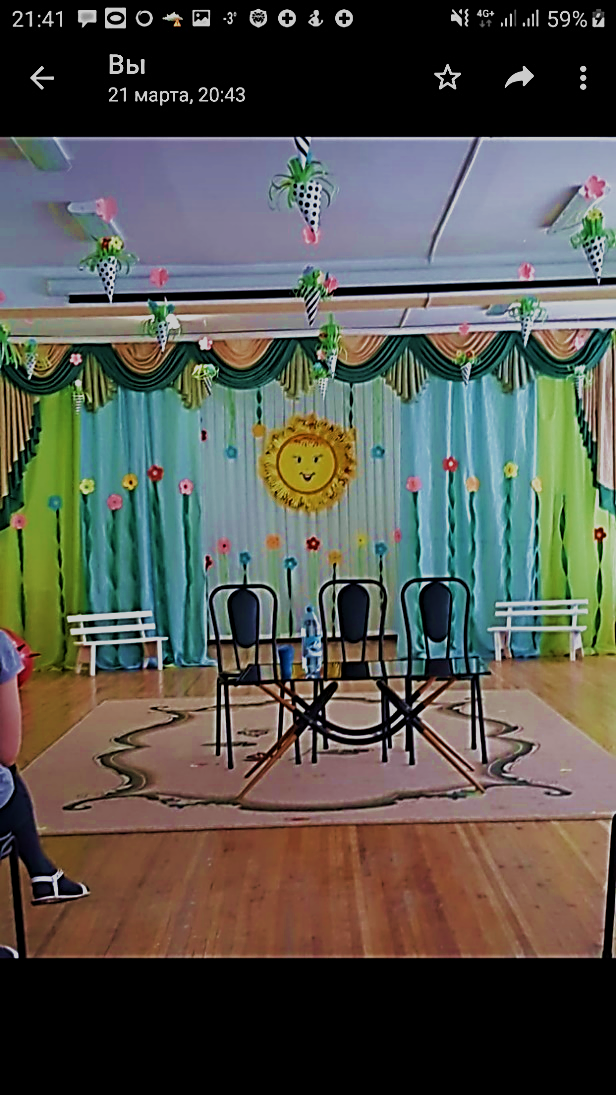 